Детям о профессиях: Профессия "Повар"Профессия "Повар"Сегодня мы с тобой отправимся на новую экскурсию. Сегодня мы познакомимся с профессией повара.Кто же такой повар? Повар — это человек, профессией которого является приготовление пищи. Как ты думаешь, кто может работать поваром? Поваром может работать любой человек, который любит готовить. А как ты думаешь это просто – готовить? Ты скажешь: «Конечно, ведь мои мама и бабушка готовят каждый день. И у них всё получается очень вкусно!».На самом деле, готовить - это не простое занятие! Сварить две-три тарелки супа, поджарить немного картофеля несложно. Но сделать так, чтобы вкусными оказались 100 порций супа, сваренного в огромной кастрюле, приготовить по-настоящему вкусный обед для нескольких сотен людей – это очень сложно. Недаром, чтобы хорошо готовить, повара долго учатся.А как ты думаешь, где может работать повар?Сейчас мы с тобой отправимся в столовую. Что же такое столовая? Столовая -   это большое помещение, в котором кушают. Столовая бывает и в детском саду, и в школе и на заводе.Повар детского садаВ небе звёздочка искрится,Спит клубком усатый кот,Только повару не спится –Повар затемно встаёт.Каша булькает легонько,И яичница шипит,И под вкусный шум и гомонВ спальни входит аппетит.Мы в столовой дружно сядем,Как огромная семья.Буду поваром в столовой –Так сама решила я!(автор неизвестен)Примерный диалог:В.: А ты когда-нибудь был в столовой?Р.: Был.В.: Тебе понравилось, как была приготовлена еда? Было вкусно?Р.: ДаВ.: А кто же приготовил еду в столовой?Р.: Повар.В.: А во что одет повар? В обычную одежду или в специальную?Р.:  В специальную.В.: Правильно, повар должен быть одет в белоснежный халат и колпак. Колпак прикрывает волосы повара, чтобы они не попали в еду. Ведь это очень неприятно обнаружить в кушанье волосы. Халат у повара всегда должен быть чистым и без карманов. В карманы складывают разные мелочи, а повару нельзя хранить в карманах мелочи (пуговицы, расчески, карандаши и пр.), так как они нечаянно могут попасть в пищу.В.: А как ты думаешь, моет ли повар руки перед тем, как начать готовить?Р.: Моет.В.: Конечно!  Повар перед приготовлением пищи обязательно моет с мылом руки, хорошенько споласкивает их водой и насухо вытирает полотенцем. Во время приготовления пищи повара тоже следят чистотой своих рук. Для этого на кухне всегда есть кран с холодной и горячей водой, лежит мыло, висит полотенце.В.: А как ты думаешь, зависит ли наше здоровье и красота от того, что мы едим?Р.:Да.В.: Конечно зависит! Для того чтобы мы могли двигаться, учиться, работать, играть мы должны кушать. Ведь именно с едой мы получаем большое количество витаминов. В разных продуктах содержаться разные витамины, поэтому питание должно быть разнообразным. Многие продукты перед употреблением в пищу необходимо приготовить. Именно этим и занимаются повара.Итак, мы отправляемся с тобой в столовую. Сегодня мы будем наблюдать за работой повара.В столовой для приготовления пищи есть особая комната. Как ты думаешь, как она называется? Ну, конечно, это кухня.Рано-рано утром встаёт повар. Раньше всех приходит он на свою работу, ведь ему нужно успеть приготовить завтрак. На кухне у повара есть предметы, которые ему помогают в готовке. Как ты думаешь, что это за предметы?Полюбуйся, посмотри -Полюс северный внутри!Там сверкает снег и лед,Там сама зима живет.  (Холодильник)Четыре синих солнцаУ бабушки на кухне,Четыре синих солнцаГорели и потухли.Поспели щи, шипят блины.До завтра солнца не нужны. (Газовая плита)Сама не ем, а людей кормлю. (Ложка)Среди ложек я полковник.И зовут меня… (Половник)Под крышей - четыре ножки,Над крышей - суп да ложки. (Стол)Жесткая, дырявая,Колючая, корявая.Что ей на спину положат,Все она тотчас изгложет. (Тёрка)Закипит – исходит паром,И свистит, и пышет жаром,Крышкой брякает, стучит.- Эй, сними меня! – кричит. (Чайник)Вместе с поваром мы придём на кухню. Что же он будет готовить на завтрак? Что чаще всего едят на завтрак? Конечно, кашу. Повар  тщательно промоет крупу и засыпет её в кипящее молоко, кашу обязательно нужно посолить и посластить. Каждый повар при готовке проявляет фантазию. Ведь в каждое блюдо он может добавить что-нибудь необычное. Например, в кашу он может положить изюм или курагу, и каша сразу же станет вкуснее. А ещё нужно сварить вкусное какао. Повар всё успеет!Ну, вот завтрак и готов. Скоро люди придут в столовую завтракать. Что же теперь нужно сделать повару?Повар готовит тарелки и ложки, чашки, салфетки. А как только пришли в столовую люди  - аккуратное раскладывает вкусную кашу в тарелки и разливает какао по чашечкам!Не забывает повар, и улыбнуться всем, и пожелать приятного аппетита!Но вот люди поели и ушли. Тут на помощь повару приходит посудомойщик. Кто же такой посудомойщик (закрепляем слово)? Это человек, который моет посуду. В его обязанности входит хорошо промыть посуду и разложить её по своим местам. Это очень тяжёлая и ответственная работа.Что же теперь будет делать повар? Может быть отдыхать? Конечно же, нет. Ему ещё предстоит приготовить обед, а затем и ужин.Ну, вот мы и побывали с тобой в столовой, а где же ещё может работать повар? Повар может работать в кафе и ресторане, в кондитерской (кулинарии), на хлебозаводе.В кондитерской работает повар – кондитер (закрепляем слово). Чем же занимается кондитер? Кондитер готовит сладкие, мучные блюда: пирожные, торты, пироги, конфеты.На хлебозаводе работает повар-хлебопёк (закрепляем слово). Покупая в магазине хлеб и хлебобулочные изделия, мало кто задумывается о том, как и кем они были изготовлены. А изготовили их хлебопеки. Хлебозавод никогда не останавливает свою работу, хлебопеки работают и днём и ночью, в дневную и ночную смену. И всё это для того, чтобы на нашем столе в любое время был свежий хлеб.Как ты думаешь, какие качества нужны, чтобы работать поваром?У повара должна быть хорошая память, ведь он должен помнить, как готовить те или иные блюда, сколько и каких класть продуктов, какие подавать гарниры (т.е. овощи, каши) к котлетам, курице, рыбе, мясу.Повар должен быть чистоплотным.Повар должен быть очень внимательным.У повара должна быть хорошо развита фантазия, ведь повар не только готовит блюда, но и украшает их перед подачей на стол. А многие повара придумывают свои блюда, и дают им название.Ну, вот мы и познакомились с профессией повар. В следующий раз внимательно наблюдай за тем, как твоя мама готовит, может быть и ты подскажешь какую-нибудь интересную идею!СтихиВЕСЁЛЫЙ ПОВАРПовар весёлый,Готовлю яБлин.Нету вкуснее –Такой он один.БлинХоть куда -Не великИ не мал.Вверх яПодбросил его -И поймал.Он акробат.Как артист цирковой,С ловкостьюТрюкДемонстрируетСвой:САЛЬТО-МОРТАЛЕНА СКОВОРОДЕ.ВамНе увидетьТакоеНигде.Семён Островский***ПоварА у нас сегодня в группеБудет новая игра:Все девчонки – поварихи,А мальчишки – повара.Мы халатики надели,Колпаки на головах.И кастрюльки с черпакамиРазложили на столах.Наши кубики – картошка,А морковка – карандаш.Даже мячик станет луком –Будет вкусным супчик наш.Всё посолим, помешаем,По тарелкам разольём.Кукол весело посадимИ накормим перед сном.Мы сегодня поварихи,Мы сегодня повара!Но тарелочки помоем,Ведь закончилась игра.(автор неизвестен)***ПОВАРДайте повару продукты:Мясо птицы, сухофрукты,Рис, картофель... И тогдаЖдёт вас вкусная еда.Сергей Чертков***Повар у плиты творит,Как на крыльях он парит.Все бурлит вокруг него,Кухня – кузница его.Каждое его творенье -Просто сказка, объеденье,Мысли, творчества полет.Тот, кто пробовал, поймет.(автор неизвестен)Профессия ПОВАР (ПРИТЧА)Почему ученик вернулсяСобрались однажды философы и заспорили, какая профессия важнее. Один сказал:– Учитель – нужнее всего. Без образования нельзя.– Без строителей человеку негде будет укрыться, и человечество лишится прекрасных зданий, – заявил второй философ.– Музыканты, художники и поэты делают нашу жизнь особенной. Искусство отличает человека от животных, – воскликнул третий философ.Тут в разговор вмешался ученик и одновременно слуга хозяина дома.– Многоуважаемые ученые, вы забыли о профессии повара.– Тебе не положено вмешиваться в нашу беседу. Поварское дело – не искусство. Иди, готовь обед, – рассердился хозяин.Ученик, молча, вышел из комнаты. В этот день обеда философы не дождались, ученик исчез. Пришлось хозяину самому готовить обед. К сожалению, после еды философы почувствовали себя плохо и разошлись по домам.Хозяин нашел другого слугу. Прошло время, и философ – хозяин дома, заметил, что друзья перестали его посещать, а сам он после еды не способен был размышлять. Подумал философ, а потом уволил нового повара и послал бывшему ученику записку с одной фразой: « Поварское дело – не ремесло, а искусство ».Вскоре ученые мужи снова стали собираться в доме философа. Обсуждение прерывалось только вкусным обедом, который готовил ученик.– Поварское дело – не ремесло, а искусство, – говорил хозяин после обеда.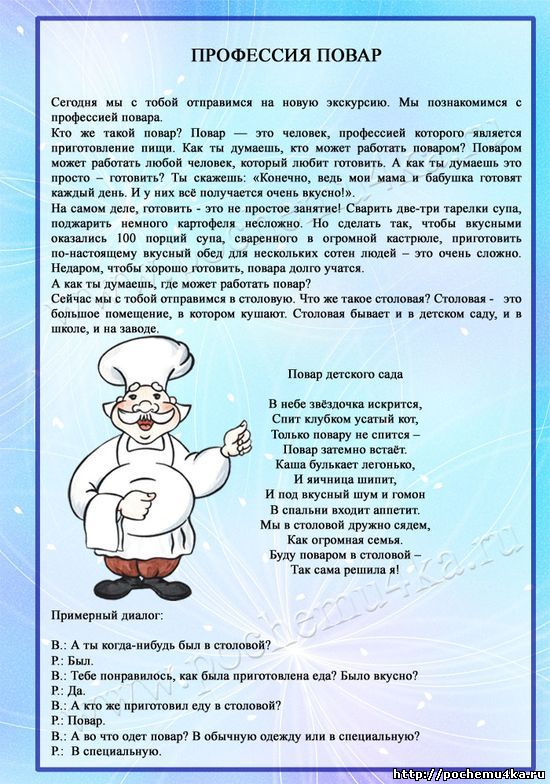 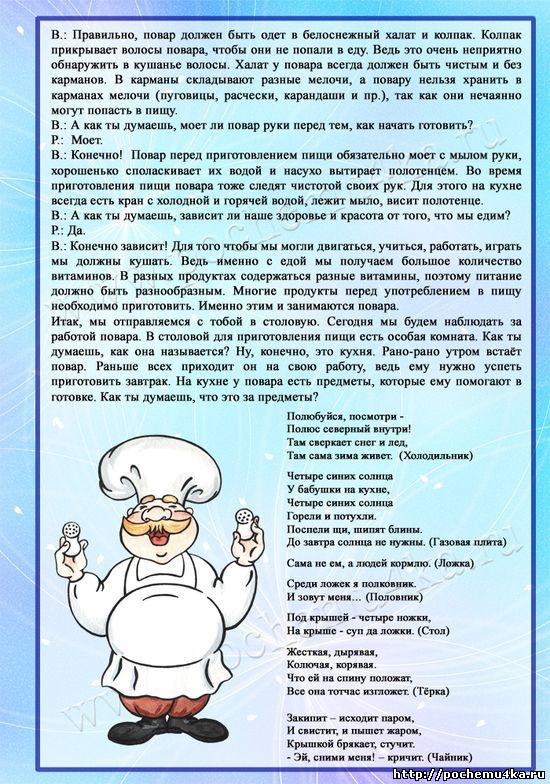 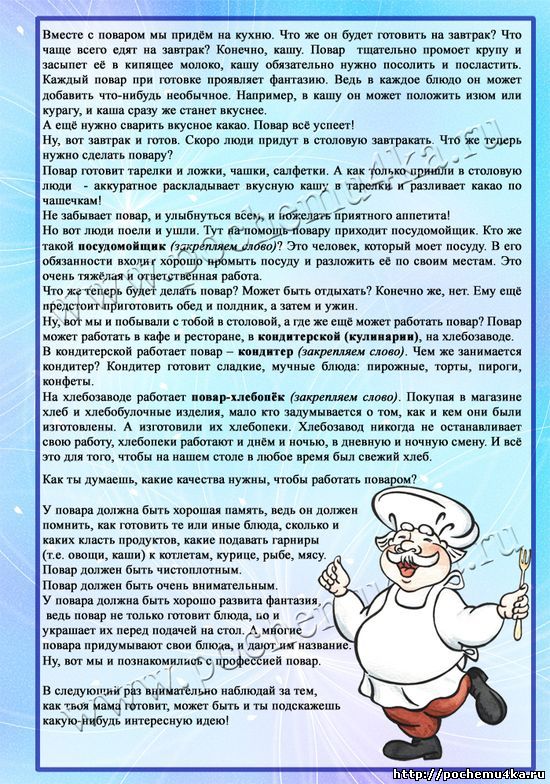 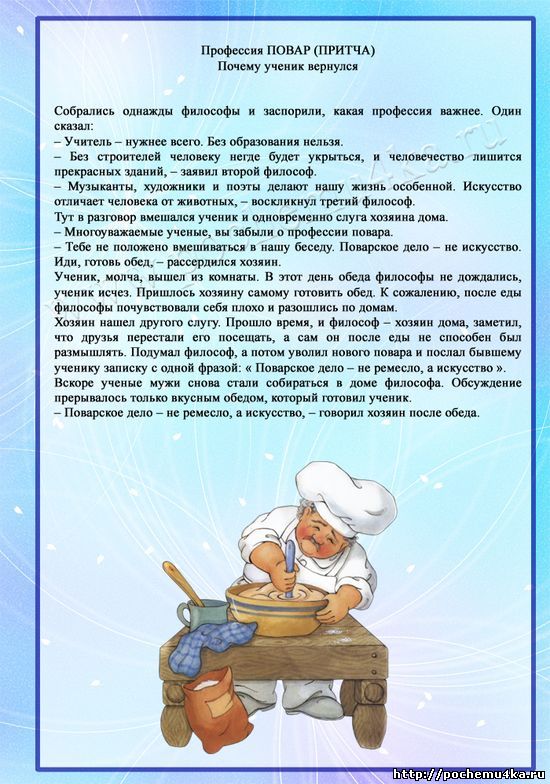 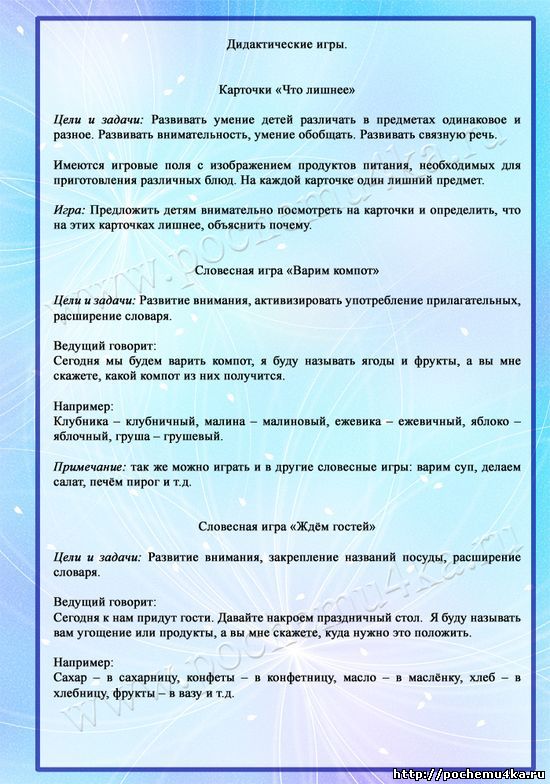 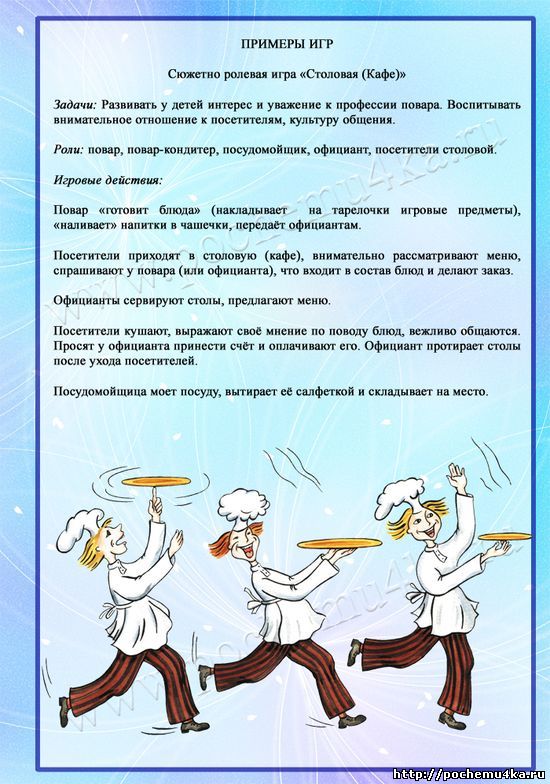 Дидактические игры.Карточки «Что лишнее».Цели и задачи: Развивать умение детей различать в предметах одинаковое и разное. Развивать внимательность, умение обобщать. Развивать связную речь.Имеются игровые поля с изображением продуктов питания, необходимых для приготовления различных блюд. На каждой карточке один лишний предмет.Игра:Предложить детям внимательно посмотреть на карточки и определить, что на этих карточках лишнее, объяснить почему.Словесная игра «Варим компот»Цели и задачи:Развитие внимания, активизировать употребление прилагательных, расширение словаря.Ведущий говорит:Сегодня мы будем варить компот, я буду называть ягоды и фрукты, а вы мне скажете, какой компот из них получится.Например:Клубника – клубничный, малина – малиновый, ежевика – ежевичный, яблоко – яблочный, груша – грушевый.Примечание:так же можно играть и в другие словесные игры: Варим суп, делаем салат, печём пирог и т.д.Словесная игра «Ждём гостей»Цели и задачи: Развитие внимания, закрепление названий посуды, расширение словаря.Ведущий говорит:Сегодня к нам придут гости. Давайте накроем праздничный стол.  Я буду называть вам угощение или продукты, а вы мне скажете, куда нужно это положить.Например:Сахар – в сахарницу, конфеты – в конфетницу, масло – в маслёнку, хлеб – в хлебницу, фрукты – в вазу и т.д.Сюжетно ролевая игра «Столовая (Кафе)»Задачи:Развивать у детей интерес и уважение к профессии повара. Воспитывать внимательное отношение к посетителям, культуру общения.Роли: повар, повар-кондитер, посудомойщик, официант, посетители столовой.Игровые действия:Повар «готовит блюда» (накладывает  на тарелочки игровые предметы), «наливает» напитки в чашечки, передаёт официантам.Посетители приходят в столовую, внимательно рассматривают меню, спрашивают у повара (или официанта), что входит в состав блюд и делают заказ.Официанты сервируют столы, предлагают меню.Посетители кушают, выражают своё мнение по поводу блюд, вежливо общаются. Просят у официанта принести счёт и оплачивают его. Официант протирает столы после ухода посетителей.Посудомойщица моет посуду, вытирает её салфеткой и складывает на место.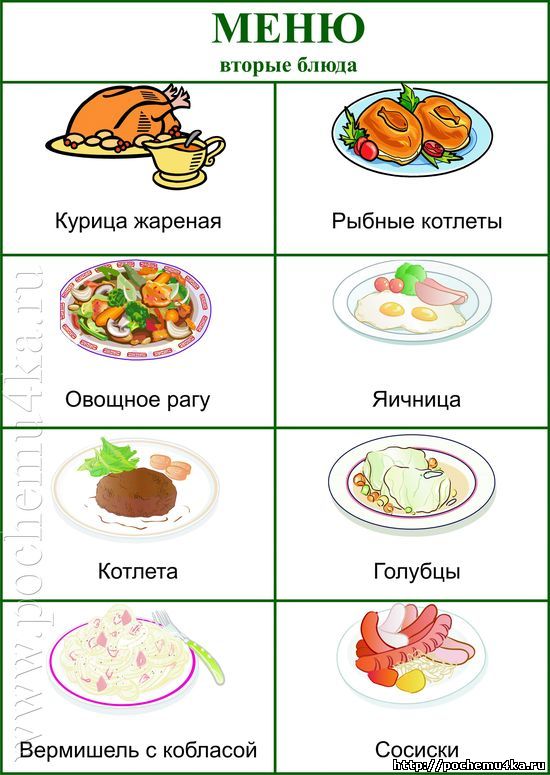 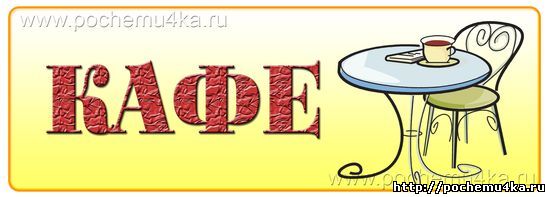 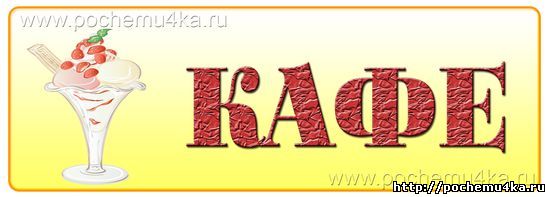 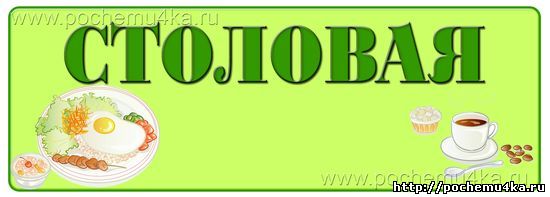 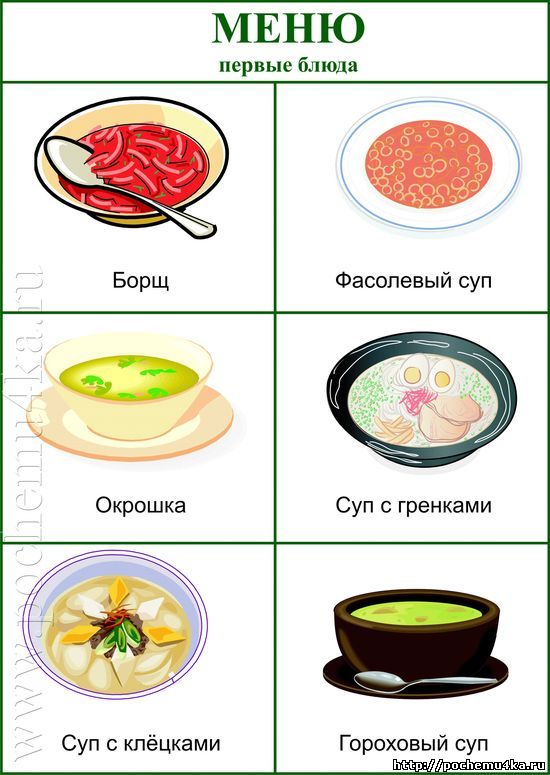 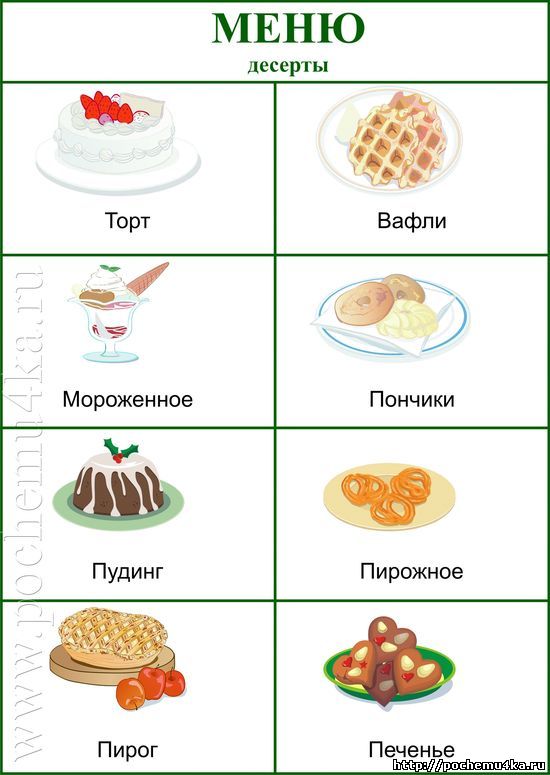 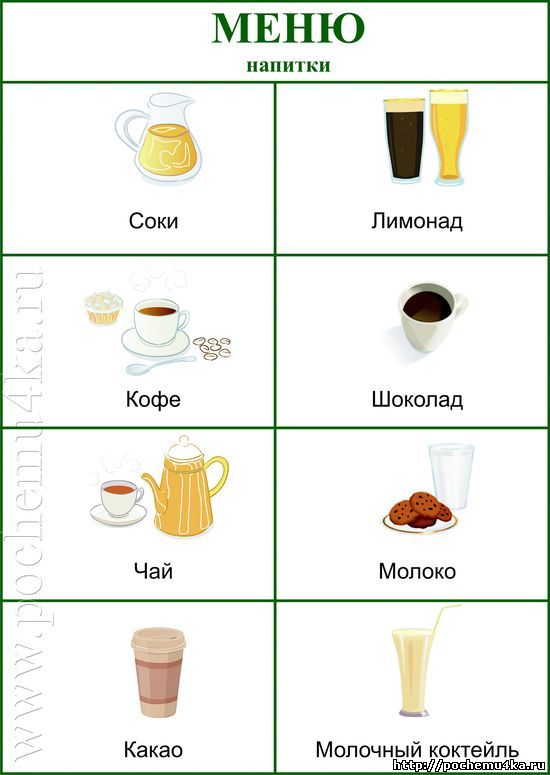 